ŻŁOBEK/ PRZEDSZKOLEOFERTA UBEZPIECZENIA GRUPOWEGO NNW DZIECI I MŁODZIEŻY 2022/2023UBEZPIECZENIE OD 1.09.2022r.- 31.08.2023r.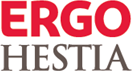 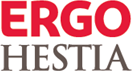 24 H/DOBĘ, KRAJ, ZAGRANICA, FERIE, WAKACJEWYCZYNOWE UPRAWIANIE SPORTÓW bez dodatkowych opłatWYPŁATA ZA UKĄSZENIE PRZEZ KLESZCZA/ BORELIOZA bezdodatkowych opłatPOBYT W SZPITALU NNW I CHOROBA – 50,00 ZŁ za każdy dzieńKONTAKT: ”UBEZPIECZENIA” Magdalena Rydzyńska tel. 506-62-68-63, mrydzynska.rybnik@gmail.comJAK ZGŁOSIĆ SZKODĘ?Internetowo:www.ergohestia.pl/zglos-szkode/ Wybieramy polisa majątkowa, komunikacyjna, osobowa, następnie wybieramy zgłaszam szkodę z NNW.Przygotujmy skany dokumentacji medycznej.Pocztą:STU ERGO HESTIA SA BLS-LIKWIDACJA UL.HESTII 181-731 SOPOTWysyłamy wypełniony druk zgłoszenia wraz z dokumentacją medycznąTelefonicznie:801 107 107  lub	58 555 5 555POTRZEBNE DOKUMENTY DO ZGŁOSZENIA SZKODY NNW w ERGO HESTII:Druk zgłoszenia szkody- pobrany w swojej placówce, wraz z pieczątką.Dokumentacja medycznaUszczerbek: - karta informacyjna z dnia wypadku, historia choroby z placówek medycznych gdzie było kontynuowane leczenie wraz z wpisem o zakończonym leczeniu.Pobyt w szpitalu: wypis ze szpitala Zwrot kosztów leczenia - oryginały rachunków, faktur, dokumentacja medyczna potwierdzająca zasadność kosztów leczenia.Rehabilitacja: - oryginały rachunków, faktur, dokumentacja medyczna potwierdzająca zasadnośćrehabilitacji.RODZAJ ŚWIADCZENIA:WYSOKOŚĆWYPŁATY:SUMA UBEZPIECZENIA10 00015 00020 00025 000Śmierć ubezpieczonego(NNW, sepsa, niewydolności wielonarządowej)10 00015 00020 00025 000Całkowity 100% trwały uszczerbek nazdrowiu- trwałe inwalidztwo10 00015 00020 00025 000Śmierć w wyniku popełnienia samobójstwa:10 00015 00020 00025 000Uszczerbek na zdrowiu lub urazpowstały w wyniku padaczki:10 00015 00020 00025 000Uszczerbek na zdrowiu w wyniku nieudanejpróby samobójczej10 00015 00020 00025 000Częściowy trwały uszczerbek na zdrowiu:» pogryzienie przez psa i inne zwierzęta oraz ukąszenia owadów» poparzenie» odmrożenie» złamanie» wstrząśnienie mózgu» zranienie» uszkodzenie narządu słuchu lub wzroku» obrażenia ciała spowodowane atakiem epilepsji onieustalonej przyczynie» następstwa zawału mięśnia sercowego» następstwa udaru mózguOkreślony % sumy  ubezpieczenia, w jakim  Ubezpieczony doznał trwałego uszczerbku na zdrowiu zgodnie z tabelą świadczeń 1%- 100,00Określony % sumy  ubezpieczenia, w jakim  Ubezpieczony doznał trwałego uszczerbku na zdrowiu zgodnie z tabelą świadczeń 1%- 150,00Określony % sumy  ubezpieczenia, w jakim  Ubezpieczony doznał trwałego uszczerbku na zdrowiu zgodnie z tabelą świadczeń 1%-200,00Określony % sumy  ubezpieczenia, w jakim  Ubezpieczony doznał trwałego uszczerbku na zdrowiu zgodnie z tabelą świadczeń 1%-250,00Jednorazowe świadczenie na wypadekśmierci w wyniku NNW jednego lub obojgaprzedstawicieli ustawowych:1 000, 001 000, 001 000, 001 000,00Zwrot kosztów nabycia środków pomocniczych, protez, gipsów miękkichi innych przedmiotów ortopedycznych:Do 2 500 złDo 3 750 złDo 5 000 złDo 6 250 złJednorazowe świadczenie w przypadku leczenia szpitalnego/ambulatoryjnego na skutek NNW na terenie RP bez trwałego uszczerbku na zdrowiu( pobyt min.7 dni)/(pobyt min.22 dni)300,00100,00450,00150,00600,00200,00750,00200,00Assistance powypadkowy na terenie Polski2 000, 002 000, 002 000, 002 000,00Koszty odbudowy zębów stałych500,00 zakażdy ząb500,00 zakażdy ząb500,00 zakażdy ząb500,00 zakażdy ząbŚwiadczenie z tytułu poważanegozachorowania1 000,001000,001000,001000,00Zwrot kosztów na leczenie NNW/ wtym rehabilitacja z limitem 800 zł.2 000,003 000,004 000,005 000,00Dzienne świadczenie szpitalne zw. Z NNW płatne od 1 dnia pobytu ( pobyt min.2 dni ) max 90 dni4 500,0050,00 dzień4 500,0050,00 dzień4 500,0050,00 dzień4 500,0050,00 dzieńDzienne świadczenie szpitalne zw. Z chorobą płatne od 1 dnia pobytu (pobytmin. 2 dni ) max 30 dni1 500,0050,00- dzień1 500,0050,00 dzień1 500,0050,00 dzień1 500,0050,00 dzieńJednorazowe świadczenie na wypadek ukąszenia przez kleszcza i stwierdzeniaboreliozy.300,00300,00300,00300,00Zatrucie gazami oraz substancjami wziewnymi500,00750,001 000,001 250,00Stłuczenie mózgu1 0001 5002 0002 500Wstrząśnienie mózgu300450600750SKŁADKA NA CAŁY ROK:37,0050,0063,0076,00